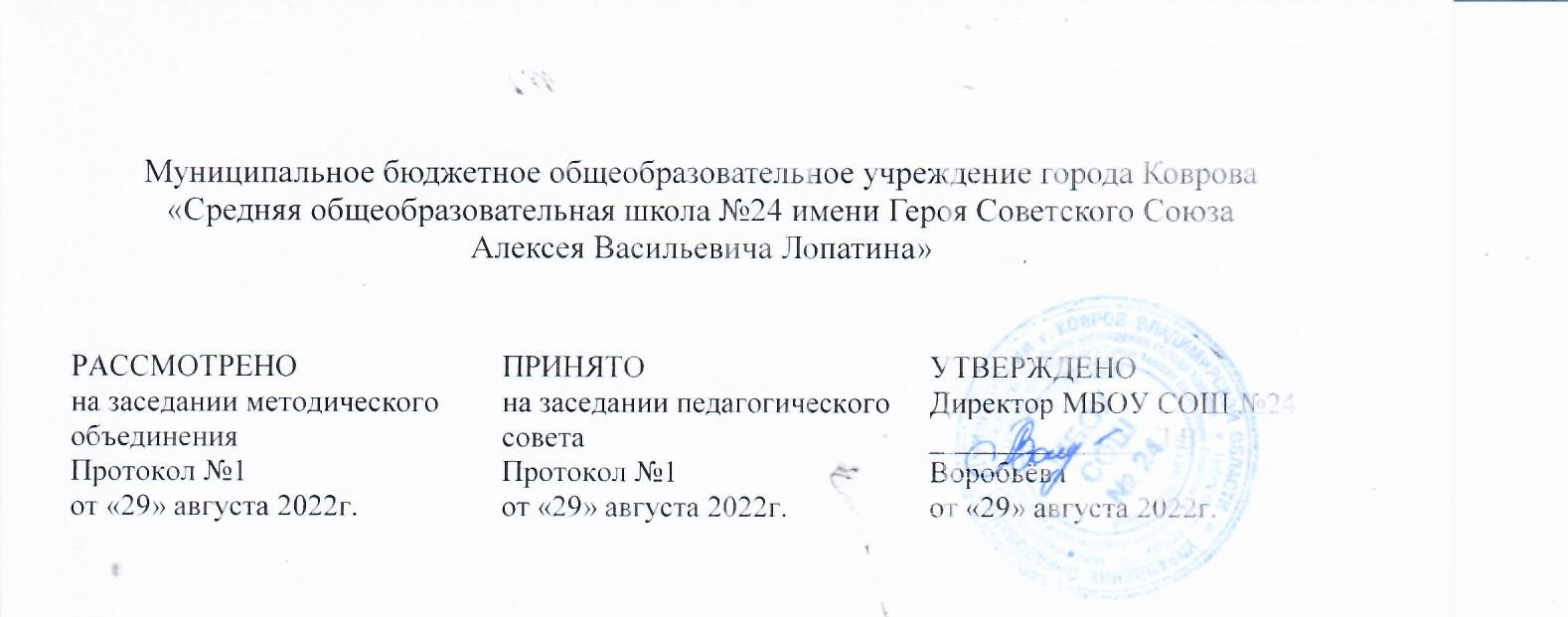 Дополнительная общеобразовательная общеразвивающая программа   «Юный блогер.»направленность – социально-гуманитарнаяуровень программы – стартовый (ознакомительный)для обучающихся 7-12 летсрок реализации программы 1 годСоставитель: Карякина Юлия Витальевна, педагог дополнительного образованияг. Ковров, 2022 г.Раздел 1. Комплекс основных характеристик программыПояснительная записка. Направленность программы:Программа «Юный блогер.» является дополнительной общеобразовательной общеразвивающей программой социально-гуманитарной направленности. Уровень программы –  стартовый (ознакомительный).Актуальность программы. Огромную важность в непрерывном образовании личности обучающегося приобретают вопросы работы с информацией – умение искать и анализировать ее, выявлять в ней факты и проблемы, самостоятельно ставить задачи, структурировать и преобразовывать информацию в различные формы. В силу своей мобильности, молодое поколение оперативно осваивает новые информационные технологии. В связи с этим, блогинг является очень распространённым явлением. Разработка, размещение и поддержка блогов превращается в одну из наиболее многообещающих и востребованных сфер деятельности. Для поддержки детского увлечения, как средства самовыражения, площадки для общения и раскрытия своих талантов создана дополнительная общеобразовательная программа «Юный блогер».Перечень нормативных документов и материалов, на основе которых составлена рабочая программа:Федеральный закон от 29.12.2012 г. № 273-ФЗ «Об образовании в Российской Федерации»; Концепция развития дополнительного образования детей до 2030 г., утверждённая распоряжением правительства Российской Федерации от 31 марта 2022 г. № 678-р;Приказ Министерства просвещения РФ от 09.11.2018 № 196 «Об утверждении Порядка организации и осуществлении образовательной деятельности по дополнительным общеобразовательным программам»;Приказ Министерства просвещения РФ от 30 сентября 2020 г. № 533 «О внесении изменений в порядок организации и осуществления образовательной деятельности по ДООП, утвержденный приказом Министерства просвещения РФ от 9 ноября 2018 г. № 196»;Национальный проект «Образование» (протокол заседания Президиума Совета при Президенте РФ по стратегическому развитию и национальным проектам от 24.12.2018 г. № 16).Федеральный проект «Успех каждого ребенка» (протокол заседания проектного комитета по национальному проекту «Образование» от 7.12.2018 г. № 3. Письмо Минобрнауки от 18.11.2015г. № 09-3242 «Методические рекомендации по проектированию дополнительных общеразвивающих программ (включая разноуровневые программы), разработанные Минобрнауки России совместно с ГАОУ ВО «Московский государственный педагогический университет», ФГАУ «Федеральный институт развития образования» и АНО дополнительного профессионального образования «Открытое образование»;Распоряжение правительства РФ от 29.05.2015 № 996-р «Стратегия развития воспитания в РФ на период до 2025 года»;Концепция духовно-нравственного развития и воспитания личности гражданина России от 2009 г.;Распоряжение Администрации Владимирской области от 9.04.2020 г. № 270-р «О введении системы ПФДО на территории Владимирской области»;Приказ управления образования № 284 от 6 июля 2020 г. «О реализации распоряжения департамента образования администрации Владимирской области от 30.06.2020 г. № 717 «Об исполнении постановления администрации Владимирской области от 09.06.2020 г. № 365; Постановление администрации г. Коврова № 1009 от 15.06.2020 г. «Об утверждении программы ПФДО детей в г. Коврове»;Санитарные правила СП 2.4.3648-20 «Санитарно-эпидемиологические требования к организациям воспитания и обучения, отдыха и оздоровления детей и молодежи», утвержденные Постановлением Главного государственного санитарного врача РФ от 28.09.2020г. № 28.Положение о дополнительной общеобразовательной общеразвивающей программе педагога МБОУ СОШ №24.Своевременность-заключается в том, что каждый обучающийся из отдельных элементов создает целостный и значимый для него информационный продукт, тему которого определяет самостоятельно. Данный подход обеспечивает мотивацию и разносторонне направленную результативность обучения.Новизна-данной программы обуславливается необходимостью углублённого изучения возможностей, предоставляемых компьютерными технологиями, норм общения в социальных сетях и умения формулировать свои мысли и рассужденияАдресат программы. Программа предназначена для детей 7-12 лет. Предполагаемый состав групп - разновозрастной. Объем и срок освоения программы.Срок реализации программы составляет 1 год (9 месяцев) Общее количество часов - 36. Занятия начинаются с 1 сентября до 31 мая. Форма обучения – очная, очно-заочная формы обучения (Закон №273-ФЗ, гл.2, ст.17, п. 2).  Занятия проводятся групповые, сводные (несколько групп).Режим занятий:Занятия проводятся с группой детей в количестве 10-20 человек один раз в неделю, занятие длится 40 минут.Особенности организации образовательного процесса.При работе над программным материалом преподаватель должен опираться на следующие основные принципы:-целенаправленность учебного процесса,-систематичность и регулярность занятий,-постепенность в развитии способностей, умений и навыков учащихсяОтличительными особенностями данной образовательной программы является её практико-ориентированный характер. Обучающиеся проходят обучение в процессе работы над реальным продуктом – регулярным выпуском текстовых, видео и фото материалов, а также придумывают сценарии и снимают ролики для мероприятий учреждения.1.2. Цели и задачиЦель программы: развитие творческих, интеллектуальных и технических способностей, обучающихся через приобщение к блогерской деятельности.Задачи программы: Предметные:- познакомить с возможностями технических средств, применяемых в блогерской деятельности;- обучить алгоритму написания читаемых текстов и их продвижению в сетевой аудитории, основным способам получения и распространения информации через сеть Интернет, навыкам выступления перед публикой и камерой;- способствовать изучению компьютерных программ, используемых при монтаже и обработке блогоматериалов;- повысить уровень ИКТ-компетенций обучающихся. Метапредметные:- развивать и расширять коммуникативные способности,совершенствовать речевые и риторические навыки;- развивать познавательные интересы обучающихся и формироватьготовность к самостоятельному познанию;- развивать мотивацию дальнейшего творческого роста;- развивать умение импровизировать, сочинять, фантазировать т.е. творчески относится к поставленной задаче.Личностные:- формировать положительные моральные и нравственные качестваличности;- стимулировать к самосовершенствованию;- воспитывать толерантное отношение к себе и окружающим;- формировать культуру общения.1.3. Содержание программы Учебно-тематический план.	Содержание учебного планаРаздел 1. Вводное занятиеТеория: Введение. Основы техники безопасности. Знакомство с компьютерным кабинетом. Правила поведения в кабинете. Техника безопасности при работе на компьютерах. Основные правила и требования техники безопасности и противопожарной безопасности при работе в кабинете. ОС Windows.Практика: Знакомство с группой, анкетирование.Раздел 2. Введение в блогингТема 2.1. Блогинг: характерные особенности и предназначениеТеория: Понятие «блогинг». Идеи блогинга. Плюсы и минусы блогинга. Виды блогов: бумажные, электронные, интернет, СМИ. Концепция блога –тема, оригинальность, целевая аудитория.Практика: Определение видов блогов в сети Интернет, СМИ. Анализ популярных блогов, особенностей их создания и ведения. Мини-сочинение «Почему я хочу быть блогером?». Тема 2.2. Блогинг в интернете Теория: Достоинство интернета. Особенности блогинга в Интернете. Безопасность в сети интернет. Компьютерные вирусы, методы защиты от вредоносных программ. Практика: Тестирование. Определение цели, тематики и идей личного блога. Мини-сочинение «Каким я вижу свой блог?». Тема 2.3. Платформы для ведения блоговТеория: Виды блог-платформ. Функциональность и критерии оценивания блог-платформ. Сервисы: Livejournal.com, Blogger.com, WordPress.com, Tumblr.com.Практика: Создание личной странички на платформе Blogger.Тема 2.5. Блогинг в социальных сетяхТеория: Социальные сети ЖЖ, ФБ, ОК, ВК, Твиттер: достоинства и недостатки. Сети мессенджеры – Telegram, WhatsApp, Viber, Tam Tam, ICQ.Основные правила интернет-общения в социальных сетях. Техника безопасности при общении в социальных сетях. Кибербуллинг или виртуальное издевательство. Понятие «троллинг». Фишинг и цифровая репутация. Приемы обратной связи.Практика: Просмотр страничек в сети интернет. Обсуждение. Тестирование. Просмотр блогов. Обсуждение и анализ. Тренинг «А мы такие разные».Создание личной странички в социальных сетях. Тема 2.6. КонтентТеория: Понятие «контент». Виды контента. Правила создания контента. Актуальность и уникальность как основные достоинства контента.Практика: Создание контента об актуальном событии. Обсуждение контента. Исправление ошибок. Размещение контента на личной страничке в социальных сетях и на платформе Blogger.Раздел 3. Текстовые блогиТема 3.1. Текст как способ передачи информацииТеория: Правила и требования написания текстов в сети интернет. Основные html-теги. Программы для создания html-размеченных страниц. Использование WordPress и встроенного редактора ЖЖ.Роль заголовков, тематики и стиля. Форматирование текстов в интернете.Практика: Создание блогоматериала-рекламы о предстоящем мероприятии. Обсуждение контента. Исправление ошибок. Размещение контента на личной страничке в социальных сетях и на платформе Blogger.Тема 3.2. КопирайтингТеория: Понятие «копирайтинг». Правила и принципы копирайтинга. Основы копирайтинга, этапы создания текста. Копирайтинг в социальной сети.Практика: Экскурсия в редакцию газеты «Камышловские известия». Интервью с сотрудником редакции. Разработка содержания текста-описания предмета или человека презентационного характера. Обсуждение контента. Исправление ошибок. Размещение блогоматериала на страничке в социальных сетях и на платформе Blogger.Тема 3.3. РерайтингТеория: Понятие «рерайтинг». Виды рерайта. Основы рерайтинга: этапы создания текста. Инструменты, используемые при рерайтинге. Способы и приемы рерайта: пересказ смысла предложения, «образная картинка», подбор синонимов.Практика: Разработка содержания текстов с использованием приемов рерайта. Обсуждение контента. Исправление ошибок.Тема 3.4. Приемы получения и обработки информации Теория: Основные понятия: интервью, опрос, рецензия, эссе. Правила. Требования.Практика: Определение жанра блогоматериала. Разработка вопросов для интервью. Написание рецензии на мультфильм. Эссе «Как сделать блог популярным?». Опрос обучающихся учреждения на тему «Информационная безопасность».Раздел 4. ФотоблогиТема 4.1. Фото как способ передачи информацииТеория: Особенности ведения фотоблога. Значение фотографии в современном мире. Роль фотографии в жизни человека. Фотографии со смыслом.Практика: Определение особенностей события по фото: года, сезона, героев, места действия.Тема 4.2. Фотография как искусствоТеория: Виды и жанры фотографий. Естественный и искусственный свет. Вспышка, фокус. Композиция и экспозиция.Практика: Создание серии фотографий на заданную тему. Обсуждение фотографий. Исправление ошибок. Размещение серии фотографий на личной страничке в социальных сетях и на платформе Blogger.Тема 4.3. Мобильные приложения для съемки и обработкифотографийТеория: Виды приложений. Основные технологии создания, редактирования и обработка фотографий. Виды приложений. Мобильные приложения для съемки фотографий. Знакомство с Adobe Photoshop. Понятие о коллаже. Цифровой фотомонтаж изображений. Изучение строк меню «Файл» и «Редактирование». Иллюстрирование текста в блоге.Практика: Редактирование фотографий. Создание иллюстрированного текста по образцу. Подготовка афиши мероприятия. Обсуждение афиш. Исправление ошибок. Размещение афиши мероприятия на страничке в социальных сетях и на платформе Blogger.Раздел 5. ВидеоблогиТема 5.1. ВидеоблогингТеория: Понятие «видеоблогинг». Форматы видеоблогинга. Жанровые особенности видеоблогинга: бьютиблог, лайфстаилблог, игровой блог (обзор видеоигр и летсплей), обзор вирусных видео, блог путешественника, социальные эксперименты, политический видеоблог.Практика: Просмотри обсуждение разных по формату и жанру видеоблогов известных блогеров. Тема 5.2. Мобильные приложения для съемки и обработки видеоматериалов. Компьютерная программа Movavi VideоТеория: Виды приложений. Мобильные приложения для съемки видеоматериалов. Основные технологии создания, редактирования и обработка видеоматериалов. Работа с компьютерной программой MovaviVideo: обработка, фильтры, обрезка, редактирование.Практика: Экскурсия на КАМ-ТВ. Наблюдение за работой видеооператора: съемка, монтаж видеоматериала. Интервью с видеооператором.Поиск и обсуждение идей для видеоматериала. Разработка сценария видеоматериала. Съемка видеоматериала на предложенную тему и его обработка в программе Movavi Video.Обсуждение видеоматериала. Исправление ошибок. Размещение видеоматериала на личной страничке в социальных сетях и на платформе Blogger.Тема 5.3. Техника речи видеоблогераТеория: Техника речи. Интонация. Невербальные средства общения.Искусство самопрезентации. Искусство публичного выступления. Практика: Игра «Продолжи». Съемка видеоматериала с личным участием в роли ведущего. Обсуждение видеоматериала. Исправление ошибок. Размещение видеоматериала на личной страничке в социальных сетях и на платформе Blogger.Тема 5.4. Актерское мастерство видеоблогераТеория: Основные правила актерского мастерства. Игра на камеру.Практика: Игра «Крокодил». Съемка серий фотографий на тему «Эмоции». Обсуждение фотографий. Исправление ошибок. Размещение фотографий на личной страничке в социальных сетях и на платформе Blogger.Раздел 6. Авторский блогоматериалТеория: Рекомендации по подготовке. Выбор темы. Составление плана работы. Подбор материала. Написание сценария. Практика: Создание авторского блогоматериала. Презентация и защита блогоматериала.Раздел 7. Итоговое занятиеТеория: Подведение итогов за год.Практика: Участие в отчетной выставке. Представление лучших блогоматериалов.1.4. Планируемые результатыПредметные:Обучающиеся будут обладать комплексом определенных знаний в области:- основных понятий блогерской деятельности; - требований к ведению блогов;- основных компьютерных программ для создания и редактирования блогоматериалов, этапов подготовки контента;- способов работы с аудио и видеоаппаратурой, фотоаппаратурой;- способов размещения фото и видео материалов в сети Интернет;- правил техники безопасности при общении в социальных сетях;- требований к организации рабочего места при работе с компьютером и другой техникой.Будут обладать комплексом определенных умений:- создавать и оформлять материалы в отдельных файлах, используя возможности профессиональных текстовых и графических редакторов;- использовать различные техники создания и обработки блогоматериалов;- владеть навыками самостоятельного создания контента;- владеть навыками публичного выступления;- оформлять творческие работы;- демонстрировать свои достижения в различных областях деятельности: учебной, творческой, социальной, коммуникативной;- обобщать свой опыт, подытоживать знания, уметь «презентовать себя».У обучающихся будут развиты:- образное, пространственное мышление при создании блогоматериалов;- воображение, творческая активность, фантазия.У обучающихся будут сформированы:- основы художественного вкуса; основы эстетического восприятияокружающего мира;- основы социально-значимых качеств личности обучающихся (самостоятельность, ответственность, готовность к взаимопомощи, коммуникабельность, доброжелательность);- ответственность за сохранение своего здоровья и здоровья окружающих.Личностные результаты:- сформированность установки на безопасный, здоровый образ жизни, наличие мотивации к творческому труду, работе на результат, бережному отношению к материальным и духовным ценностям;- принятие и освоение социальной роли обучающегося, развитие мотивов учебной деятельности;- овладение начальными навыками адаптации в динамично изменяющемся и развивающемся мире;- понимание причин успеха и неуспеха;- получение возможности проявлять инициативу в принятии решений;- развитие навыков сотрудничества со взрослыми в разных социальных ситуациях.Метапредметные результаты:- умение планировать, контролировать и оценивать учебные действия в соответствии с поставленной задачей и условием её реализации;- продуктивное сотрудничество через общение, взаимодействие со сверстниками при решении задач на занятиях;- умение осуществлять информационную, познавательную и практическую деятельность с использованием различных средств коммуникации.Раздел 2. «Комплекс организационно-педагогических условий»2.1. Календарный учебный график.Количество учебных недель – 36;Количество учебных дней – 1 час в неделю;Занятия по долгосрочной программе «Юный блогер.» проводятся с 1 сентября по 31 мая.2.2. Условия реализации программыМатериально-техническое обеспечение реализации программы.В рамках реализации программы используется учебный компьютерный кабинет.Оборудование:- компьютеры или ноутбуки, оснащенные выходом в Интернет;- столы, стулья;- доска;- шкаф для УМК и библиотеки.В соответствии с целями программы предусматривается применение современного программного обеспечения: Adobe Photoshop, Movavi Video. Умение работать с этими программными продуктами составляет успех в различных сферах учебной деятельности обучающегося.Аппаратное обеспечение:- IBM PC – совместимый компьютер;- процессор Pentium-II 300 и выше;- оперативная память 128 Мб и больше.Программное обеспечение:- операционная система: Windows 2000 или Windows XP;- редакторы Adobe Photo Shop, Movavi Video;- операционная система WINDOWS; - текстовый процессор MSOfficeWord 2007(2010).Информационное обеспечение:- инструкции работы в программе Movavi Videohttps://www.movavi.ru/support/how-to/;- инструкции работы в программе Adobe Photo Shop https://photoshop-master.ru/lessons/basics_a/;- искусство видеомонтажа https://smotriuchis.ru/fotografiya/import-i-obrabotka-fotografij/kak-samostoyatelno-smontirovat-video#;- Youtube для начинающих блогеров https://ru.epicstars.com/youtube-1/.Оборудование, необходимое для реализации программы:- мультимедийная проекционная установка;- принтер черно-белый, цветной;- штатив;- фотоаппарат;- мобильный телефон.Канцелярские принадлежности: ручки, карандаши, маркеры, корректоры; блокноты, тетради; файлы, папки и др.Кадровое обеспечение реализацию программы обеспечивает педагог дополнительного образования2.3. Формы аттестацииВ ходе реализации программы ведется систематический учет знаний иумений обучающихся, их личностное развитие. Для оценки результативности применяется аттестация (входящая диагностика, промежуточная и итоговая аттестация) и текущий контроль.Входящая диагностика проводится в начале первого года обучения (сентябрь) с целью выявления у ребят склонностей, интересов, ожиданий от программы, имеющихся у них знаний, умений и опыта деятельности по данному направлению деятельности.Текущий контроль – систематическая проверка учебных достижений, проводимая педагогом в ходе осуществления образовательной деятельности в соответствии с образовательной программой.Промежуточная аттестация – это оценка качества усвоения обучающимися содержания конкретной общеобразовательной программы по итогам учебного периода (определенного этапа обучения).Итоговая аттестация – это оценка качества усвоения обучающимися содержания конкретной общеобразовательной программы по завершению всего образовательного курса программы.Промежуточная (и итоговая) аттестация обучающихся по программам проводится по итогам учебного года (май).Контроль за реализацией Программы проводится в разных формах.Знания проверяются через игры, соревнования, беседу, опрос, викторину, практические результаты обсуждаются на просмотрах. Оценивается содержание сюжета, самостоятельность, применение спецэффектов.Диагностика результатов происходит через организацию мониторинга образовательной деятельности по дополнительной общеобразовательной программе «Юный блогер», выражающейся в количественных, учебных и личностных показателях.Итоговый контроль осуществляется в конце учебного года на отчетной выставке творческих работ Дома детского творчества, где представлены лучшие коллективные и индивидуальные работы от каждой учебной группы. Результаты работ, обучающихся представляются на городских, областных, международных конкурсах. Таким образом, текущая диагностика результатов обучения осуществляется в процессе систематического наблюдением педагога за практической, творческой и поисковой работой воспитанников.2.4.  Оценочные материалы- Для оценки уровня воспитанности (овладение когнитивными навыками) применяется методика «Диагностика личностного роста» (В.П.Степанов), -  для оценки уровня развития, уровня освоения морально-нравственных понятий применяется методика – И.В. Кулешова, Д.В. Григорьева;- для оценки уровня социальной адаптации (усвоение социальных ролей) применяется опросник Н.Е. Щурковой «Мои социальные роли»; 2.5.  Методические материалы.Формы образовательного процесса Взаимодействие педагога и обучающихся на занятиях выражается в разнообразных формах.Общие формы организации занятий:- консультация (педагог дает советы по выполнению заданий индивидуально или группе воспитанников);- занятие-беседа (позволяет усвоить детям новый материал, общаясь на равных с педагогом, опираясь на свой опыт); - презентация (представление детям нового материала в ярких, анимированных слайдах, словесных выражениях);- практическая работа (занятие ориентировано на выполнение практического задания);- игра (усвоение знаний и получение опыта в процессе игры);- соревновательное занятие (стимулирует личностные качества обучающихся);- проект (совместное планирование и выполнение практико-ориентированных творческих заданий повышает ценность труда);- конкурс, презентация (демонстрация творческих работ, обучающихся сверстникам, родителям, педагогам обладает большим воспитательным значением); - зачетное занятие (оценивается усвоение учебного материала по прохождении программы).Для эффективного осуществления интегрированного подхода на занятиях, кроме общепринятых форм организации занятий, необходимо использовать и нестандартные формы организации учебной работы:- занятие-осмысление, обсуждение;- серия занятий, связанных одной темой.Групповые формы обучения:- групповая работа на занятии. Данная форма направлена на формирование социально-значимых качеств, достижение высоких творческих результатов.Индивидуальные формы работы:- упражнения, ориентация на практическое закрепление умений;- индивидуальная творческая деятельность, самореализация и самовыражение в творчестве.Формой подведения итогов реализации данной образовательной программы является составление портфолио в конце обучения:- индивидуальная и самостоятельная работа;- работа в парах в группах;- консультации;- отбор материала, составление планов-конспектов, работа с письменными источниками информации;- самостоятельная работа, оформление материала;- оформление портфолио.Методы обучения и воспитания Для развития творческих способностей, обучающихся используются следующие методы обучения:Словесные.Рассказ, беседа, объяснение, дискуссия. Преподнесение нового учебного материала разными способами мотивирует детей к усвоению теории, к практической деятельности, совместное обсуждение творческих идей рождает интересные неожиданные результаты. Метод дискуссии. Педагог и воспитанник – собеседники. Совместно выясняют и находят правильное решение. Слова активизируют потребность к творческому анализу, способность и желание глубокого понимания искусства.Поддержка и одобрение. Детям необходима положительная оценка окружающих. НаглядныеПоказ иллюстраций. Показ детям иллюстративных пособий: плакатов, схем, зарисовок на доске, репродукций изделий делает учебный процесс эффективнее.Демонстрации как обычные, так и компьютерные нового теоретического материала, образцов изделий, таблиц, схем, иллюстраций, способов действия. Применение данных методов обогащает содержание занятий, позволяет лучше понять учебный материал, способствует заинтересованности обучающихся и отвечает их возрастным особенностям.ПрактическиеМетод сравнений. Путь активизации творческого мышления. На уроках педагог демонстрирует многовариантные возможности решения одной и той же задачи.Метод привлечения жизненного опыта детей. В решении различных творческих проблем жизненный опыт детей играет важную роль, являясь основой для самовыражения.Метод индивидуальной и коллективной поисковой деятельности. Поисковая деятельность стимулирует творческую активность воспитанников, помогает найти верное решение из возможных.Самостоятельные упражнения. Получение и закрепление необходимых умений, способов действий является основой творческой художественной деятельности.Метод коллективных и групповых работ. Индивидуальное творчество в творчестве коллектива дает очень интересные результаты.Стимулирование. Метод соревнования. Здоровое соперничество развивает инициативность, приносит радость, восторг детям. Одобрение, ободрение, похвала, благодарность, награждение грамотами, подарками. Выражение положительной оценки работе коллектива воспитанников мотивирует их на дальнейшие творческие достижения.Метод свободы в системе ограничений. Постоянно тренирует творческие способности воспитанников в широкой палитре возможностей с одной стороны, с другой – приучает четко выполнять ограничения, определенные правила поведения.Наблюдение (прямое, косвенное, включенное), самонаблюдение, самоанализ, самоконтроль, самооценка, экспертная оценка. Отслеживание динамики развития личностных качеств и уровня усвоения содержания образовательной программы разными способами обеспечивает точность и объективность мониторинга, а также позволяет выстраивать воспитательную и образовательную работу с учетом полученных результатов.Педагогические технологии- групповые и игровые;- информационно – коммуникационные;- здоровьесберегающие;- технология проблемного обучения- дистанционного обучения;- технология интегрированного обучения;- педагогика сотрудничества.Для поддержания здоровья обучающихся при работе за компьютеромрегулярно проводятся: инструктажи, гимнастика для глаз, комплекс физических упражнений.2.6. Список использованной литературы Список литературы для педагога1. Бент, Б. Андерсен Мультимедиа в образовании / Бент Б. Андерсен,. - М.: Дрофа, 2016. - 224 c. 2. Богданова М. Школа контента. Создавайте тексты, которые продают. 2018 г. 3. Высочанская Э.Б. Авторская программа – «Школьная телестудия «Дель Арте», г. Екатеринбург. 4. Гудридж Майкл, Тим Грирсон. «Профессия: кинооператор», 2017 г. 5. Гультяев, А. К. Дизайн, графика, мультимедиа, архиваторы / А.К. Гультяев. - М.: Корона-Век, Бином-Пресс, 2015. - 112 c. 6. Дэн О`Дэй. Основы звукорежиссуры Дэн О`Дэй. М. Интерньюс, 2014. 7. Калмыков А.А., Коханова Л.А. Интернет- журналистика. М.: Юнити Дана, 2005 г. 8. Клюева, Н.В., Касаткина, Ю.В. Учим детей общению. Характер, коммуникабельность. [Текст] - Ярославль: Академия развития, 2011 - 240 с. 9. Михайлова А.В. «Видеоблогинг», г. Екатеринбург.Список литературы для детей и родителя1. Негрук А. Фото-киносъемка. Теория и практика. –Буки Веди, 2015 г.2. Парабеллум А. Как стать первым на YouTube. Секреты взрывной раскрутки – Альпина Паблишер, 2013 г.3. Якобсон, Й. Концепция разработки Web-сайтов. Как успешно разработать Web-сайт с применением мультимедиа-технологий / Й. Якобсон. -М.: НТ Пресс, 2015. - 512 c №Название темыколичество часовколичество часовколичество часовФорма аттестации №Название темывсеготеорпракФорма аттестации №Название темы361620Форма аттестации1Вводное занятие Основы техники безопасности422Педагогическое наблюдение2Введение в блогинг523Педагогическое наблюдение3Текстовые блоги633Самостоятельная работа4Фотоблоги633Самостоятельная работа5Видеоблоги523Педагогическое наблюдение6Авторский блогер-материал734Педагогическое наблюдение7Итоговое занятие312Самостоятельная работа№ п/п, датаРаздел, тема занятияФорма проведения занятияОбщее кол-во часов.Время проведения занятияМестопроведенияФорма контроля1Вводное занятие Основы техники безопасностиБеседа4чаудиторияТеоретическое занятие2Введение в блогингКомбинированное занятие5чаудиторияТеоретическое занятие3Текстовые блогиКомбинированное занятие6чаудиторияПедагогическое наблюдение4ФотоблогиКомбинированное занятие6чаудиторияИндивидуальный опросПедагогическое наблюдение5ВидеоблогиПрактическое занятие5чаудиторияОпрос,Педагогическое наблюдение6Авторский блогер-материалБеседа7чаудиторияОпрос,Педагогическое наблюдение7Итоговое занятиеПрактическое занятие3чаудиторияОпрос,Педагогическое наблюдение